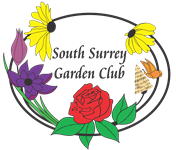 South Surrey Garden Club Audio-Visual InformationWe can provide and will run the following during your presentation:Windows-based Laptop – with PowerPoint 2007Projector with remote for advancing PowerPoint slidesExternal speakers for audio slide presentationLapel Microphone (optional)Please fill in the following:Will you be using a PowerPoint Presentation?		 YES		NOIf the answer is YES, please bring the presentation on a USB Flash Drive, and give it to the Sound Technician when you arrive at the event.   If you have created the presentation in a non-Windows-based program, please convert to a PDF.  If you require assistance with this request, please contact kiewing@telus.netIf you wish to use the lapel microphone, please check this box.		YESIf you prefer to bring your own laptop, please be at the event at least one hour before the event starts, so we can ensure that your laptop will run with our projector.